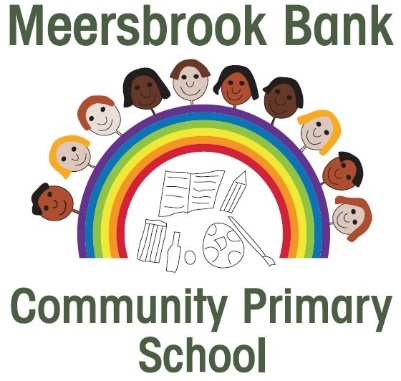 21 Reasons for you to join our teamWe asked our staff for 21 reasons to work at Meersbrook Bank and this is what they told us:Our children are amazing and inspire us and each otherEvery day is different We are committed to inclusionHappy and friendlyWe are unique(!)Have a really positive relationship with our community.Everyone is kind and caringWe are pushed and developed in  our careerWe feel like we are valued professionally but also as peopleInclusive, supportive team where everyone has a voiceA great team – lots of laughterWe are allowed to take risksMake a real difference to children’s livesWe like to work with other organisations to develop furtherWe go above and beyondEmpowering, progressive and inventive place to beHigh expectations of allPositive shared ethosWe are supported by people who careWe are having fun, developing a lovely bright environmentWe really make a difference and ignite the spark of learning